Da lunedì 15 ottobre 2018 a lunedì 17 dicembre 2018(15/22/29 ottobre – 5/12/19/26 novembre – 3/10/17 dicembre)Da lunedì 21 gennaio 2019 a lunedì 01 aprile 2019(21/28/ gennaio – 4/11/18/25 febbraio – 11/18/25 marzo – 1 aprile)A.S. 2018/2019PROGETTO MUSICA Con la maestra di musica: Ilaria Sabbadini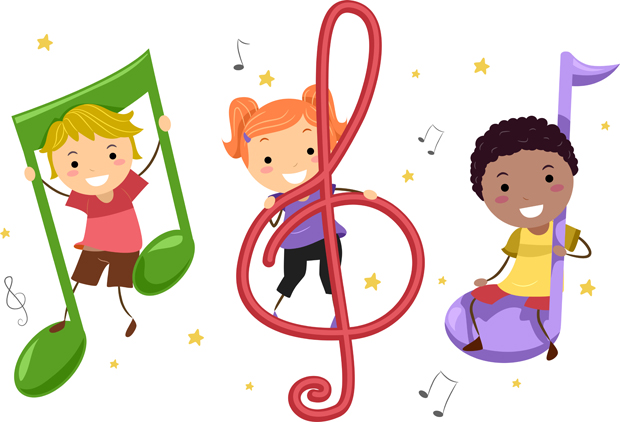 Ore 9.30Sezione EOre 10.15Sezione FOre 11.00Sezione COre 13.30Sezione DOre 14.15Sezione BOre 9.30Sezione POre 10.15Sezione NOre 11.00Sezione AOre 13.30Sezione OOre 14.15Sezione M